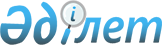 Әкімдіктің 2015 жылғы 16 қыркүйектегі № 220 "Сайлау алдындағы үгіт жүргізуге барлық кандидаттар үшін үгіттік баспа материалдарын орналастыру үшін орындар белгілеу туралы" қаулысына өзгерістер енгізу туралыҚостанай облысы Бейімбет Майлин ауданы әкімдігінің 2020 жылғы 9 сәуірдегі № 77 қаулысы. Қостанай облысының Әділет департаментінде 2020 жылғы 10 сәуірде № 9103 болып тіркелді
      "Қазақстан Республикасындағы жергілікті мемлекеттік басқару және өзін-өзі басқару туралы" 2001 жылғы 23 қаңтардағы Қазақстан Республикасы Заңының 31-бабына, "Қостанай облысының Таран ауданын қайта атау туралы" 2019 жылғы 24 маусымдағы № 29 Қазақстан Республикасы Президентінің Жарлығына сәйкес Бейімбет Майлин ауданының әкімдігі ҚАУЛЫ ЕТЕДІ:
      1. Әкімдіктің "Сайлау алдындағы үгіт жүргізуге барлық кандидаттар үшін үгіттік баспа материалдарын орналастыру үшін орындар белгілеу туралы" 2015 жылғы 16 қыркүйектегі № 220 қаулысына (2015 жылғы 15 қазанда "Маяк" газетінде жарияланған, Нормативтік құқықтық актілерді мемлекеттік тіркеу тізілімінде № 5927 тіркелген) мынадай өзгерістер енгізілсін:
      көрсетілген қаулының кіріспесінде және барлық мәтін бойынша "Таран ауданының", "Таран аудандық сайлау комиссиясымен" сөз тіркестері "Бейімбет Майлин ауданының", "Бейімбет Майлин ауданы сайлау комиссиясымен" деп ауыстырылсын;
      көрсетілген қаулының қосымшасында:
      реттік нөмірлері 1, 2, 3, 4, 5, 7, 8, 11, 14, 16, 19, 24, 25, 30, 46-жолдар жаңа редакцияда жазылсын:
      "
      ";
      "
      ";
      "
      ";
      "
      ";
      "
      ";
      "
      ";
      "
      ";
      "
      ";
      "
      ";
      реттік нөмірі 41-жол алынып тасталсын:
      "
      ".
      2. "Бейімбет Майлин ауданы әкімінің аппараты" мемлекеттік мекемесі Қазақстан Республикасының заңнамасында белгіленген тәртіпте:
      1) осы қаулының аумақтық әділет органында мемлекеттік тіркелуін;
      2) осы қаулыны ресми жарияланғанынан кейін Бейімбет Майлин ауданы әкімдігінің интернет-ресурсында орналастыруын қамтамасыз етсін.
      3. Осы қаулының орындалуын бақылау аудан әкімі аппаратының басшысына жүктелсін.
      4. Осы қаулы алғашқы ресми жарияланған күнінен кейін күнтізбелік он күн өткен соң қолданысқа енгізіледі.
					© 2012. Қазақстан Республикасы Әділет министрлігінің «Қазақстан Республикасының Заңнама және құқықтық ақпарат институты» ШЖҚ РМК
				
1.
Асенкритовка ауылы
"Кристалл" мәдениет үйі ғимаратының фойесіндегі стенд
2.
Асенкритовка ауылы
"Бейімбет Майлин ауданы әкімдігі білім бөлімінің Асенкритов орта мектебі" коммуналдық мемлекеттік мекемесі ғимаратының жанындағы стенд
3.
Баталы ауылы
Приозерная көшесіндегі стенд
4.
Варваринка ауылы
Центральная көшесіндегі стенд
5.
Қызылжар ауылы
Физкультурная көшесіндегі стенд
7.
Николаевка ауылы
Комсомольская көшесіндегі стенд
8.
Қайыңдыкөл ауылы
"Бейімбет Майлин ауданы әкімдігі білім бөлімінің Е. Омаров атындағы негізгі мектебі" коммуналдық мемлекеттік мекемесі ғимаратының жанындағы стенд
11.
Евгеновка ауылы
Строительная көшесіндегі стенд
14.
Нагорное ауылы
Клуб ғимаратының жанындағы стенд
16.
Приозерное ауылы
Ленин көшесіндегі стенд
19.
Щербиновка ауылы
"Бейімбет Майлин ауданы әкімдігі білім бөлімінің Щербинов негізгі мектебі" коммуналдық мемлекеттік мекемесі ғимаратының жанындағы стенд
24.
Елизаветинка ауылы
дәрігерлік амбулатория ғимаратының жанындағы стенд
25.
Набережное ауылы
Жанғаскин көшесіндегі стенд
30.
Валерьяновка ауылы
Центральная көшесіндегі стенд
46.
Тобыл кенті
Бейімбет Майлин ауданы әкімдігінің шаруашылық жүргізу құқығындағы "Тобыл" мемлекеттік коммуналдық кәсіпорны ғимаратының жанындағы стенд
41.
Әйет ауылы
"Таран ауданы әкімінің аппараты" мемлекеттік мекемесінің ғимаратындағы стенд
      Аудан әкімі 

К. Испергенов
